Эмоциональное выгорание - это синдром, развивающийся на фоне хронического стресса и ведущий к истощению эмоционально-энергетических и личностных ресурсов человека работающего в социальной сфере. Качества, помогающие специалисту избежать профессионального выгорания: Во-первых:хорошее здоровье и сознательная, целенаправленная забота о своем физическом состоянии (постоянные занятия спортом, здоровый образ жизни).высокая самооценка и уверенность в себе, своих способностях и возможностях.Во-вторых:опыт успешного преодоления профессионального стресса;способность конструктивно меняться в напряженных условиях;высокая мобильность;открытость;общительность;самостоятельность;стремление опираться на собственные силы.В-третьих:способность формировать и поддерживать в себе позитивные, оптимистичные установки и ценности — как в отношении самих себя, так и других людей и жизни вообще.Причины, способствующие эмоциональному выгоранию:Как избежать встречи с синдромом профессионального «выгорания»:1. Будьте внимательны к себе: это поможет вам своевременно заметить первые симптомы усталости.2. Любите себя или, по крайней мере, старайтесь себе нравиться.  3. Подбирайте дело по себе: сообразно своим склонностям и возможностям. Это позволит вам обрести себя, поверить в свои силы.4. Перестаньте искать в работе счастье или спасение. Она — не убежище, а деятельность, которая хороша сама по себе.5. Перестаньте жить за других их жизнью. Живите, пожалуйста, своей. Не вместо людей, а вместе с ними.6. Находите время для себя. Вы имеете право не только на рабочую, но и на частную жизнь.7. Учитесь трезво осмысливать события каждого дня. Можно сделать традицией вечерний пересмотр событий. 8. Если вам очень хочется кому-то помочь или сделать за него его работу, задайте себе вопрос: так ли уж ему это нужно? А может, он справится сам? Советы что нужно делать и чего не нужно делать при эмоциональном сгорании.НЕ скрывайте свои чувства. Проявляйте ваши эмоции и давайте вашим друзьям обсуждать их вместе с вами. НЕ избегайте говорить о том, что случилось. Используйте каждую возможность пересмотреть свой опыт наедине с собой или вместе с другими. НЕ ожидайте, что тяжелые состояния, характерные для сгорания, уйдут сами по себе. Если не предпринимать мер, они будут посещать вас в течение длительного времени. Выделяйте достаточное  время для сна, отдыха, размышлений.Постарайтесь сохранять нормальный распорядок вашей жизни, насколько это возможно. Ставьте перед собой на день такие цели, которые принесут вам эмоционально-положительный эффект. Улыбайтесь!!! Помните, при улыбке используется 9 мышц, а при грусти – 65. Так что перенапрягаться просто глупо. Быть несчастным - тяжелая работа. Наша успешность зависит только от нас самих!Помните, что работа – всего лишь часть жизни! Жизнь без испытаний приводит к деградации личности! Оптимисты живут дольше! Беда лишь тогда несчастье, когда речь идет о жизни близких. Во всех остальных случаях это – лишь гримаса жизни (В. Шамов).КГБУ СО «Комплексный центр социального обслуживания населения «Северный»социально-реабилитационное отделение для граждан пожилого возраста, инвалид и детей с ограниченными возможностямиПрофилактика эмоционального выгорания и поддержка психического здоровья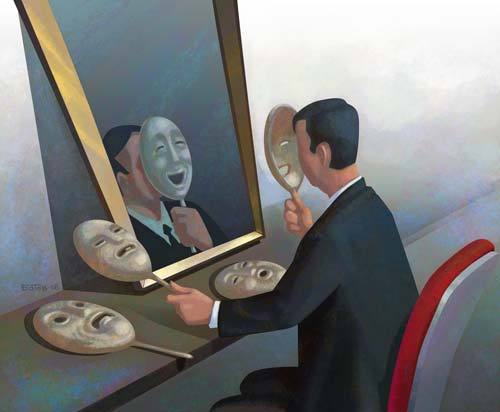 ПричинаВозможное решениеПотребность быть всем и всегда нужным,
во все вмешиватьсяОграничивайте себя. Кто хочет успеть все, не успевает ничегоПривычка скорее действовать без предварительного обдумыванияПомните: тот, кто знает, что делать, выигрывает единожды, а тот, кто знает зачем, — всегда!Недостает времени
на планирование дняПланирование дня отнимает много времени только на первых порах, а при образовании прочного навыка занимает считанные минутыПлохое “чувство времени”Помните: как правило, любое дело требует больше времени, чем первоначально кажетсяПотребность постоянно быть чем-то занятымЛучше сделать меньше, да лучше, чем много, но плохоПривычка обещать всем и всегда
свою помощьЕсли вы всегда говорите “да”, то окружающие воспринимают ваши услуги как должное и легко начинают злоупотреблять вашим временемНеумение говорить “нет”Проявите настойчивость в овладении этим умением! Не настаивайте на роли “хорошего парня”, который ни в чем не отказывает. Такие люди удобны, но не внушают уваженияНеуважение к вашему времени со стороны окружающихОпределите для себя и поставьте в известность окружающих о вашем распорядке дня, о тех часах, когда вас ни в коем случае нельзя отвлекатьНеумение уделять беседе ровно столько времени, сколько требует ее предметПоследите за собой: постарайтесь отделить содержательный разговор от пустой болтовниНеспособность заканчивать делаПоследите за тем, чтобы не оставлять за собой неоконченных делСклонность к раздуванию мелких проблем до масштабов “трагедии”Игнорируйте мелкие проблемы! Ищите крупных дел!Отсутствие направленности
в работе, загруженность деламиОткажитесь от незначительных и малозначительных дел. Отделяйте главное от второстепенного и ненужного 